Домашнє завдання для 3 класуКонтрольна робота! Виконати у зошиті. Порахувати кількість предметів, написати число.Заповнити пропущені літери у днях тиждняСкласти запитання і відповісти на них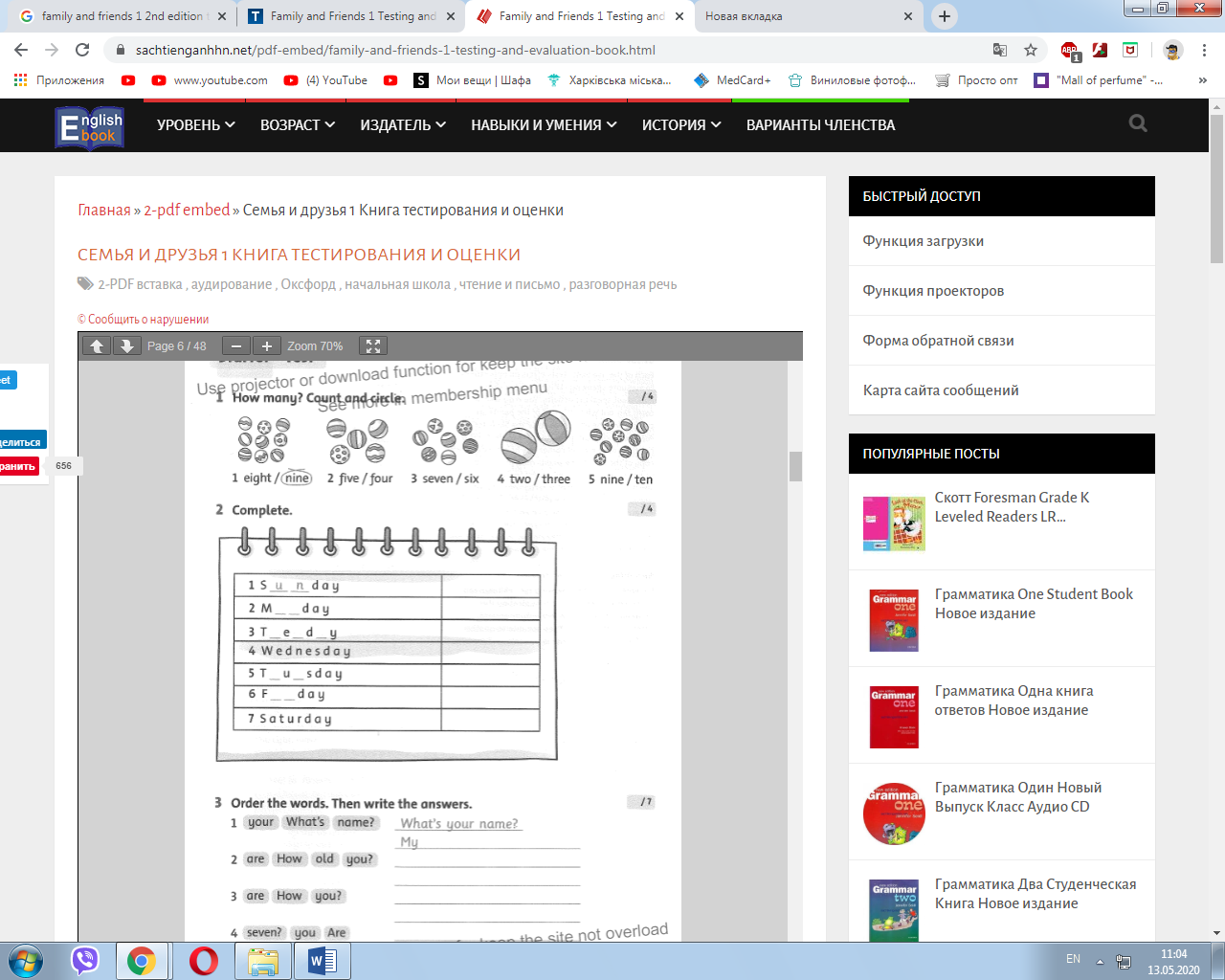 Домашнє завдання для 4 класівВиконати контрольну роботу у зошиті. 1 завдання поставити правильно чи не правильно. 2 завдання написати правильно слова. 3 завдання вибрати правильну форму дієслова be. 4 завдання доповнити речення. 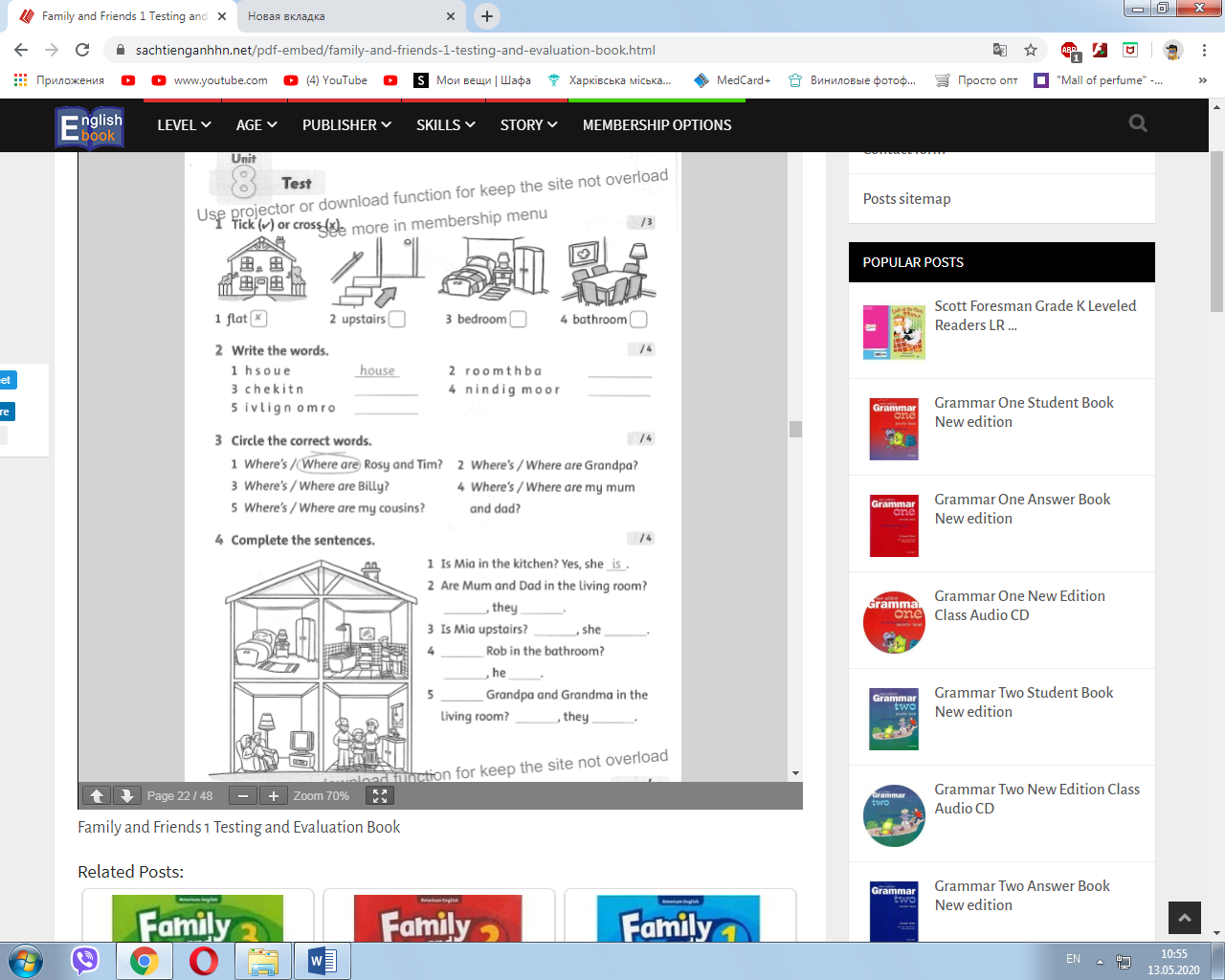 Домашнє завдання 5 класиВиконати контрольну роботу у зошиті. Вставити пропущені літери. Вибрати одне зайве слово. Правильно розставити слова у реченні.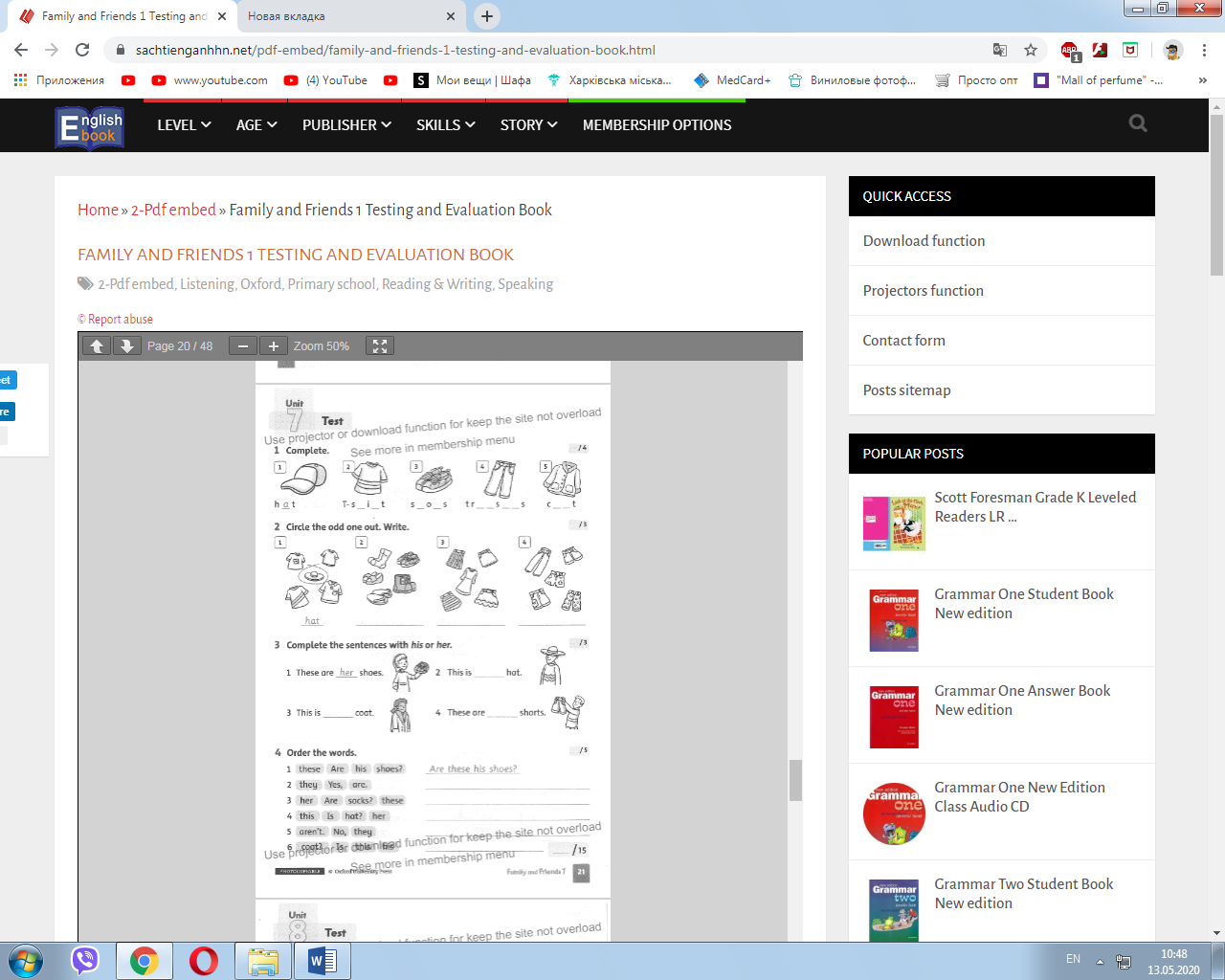 Домашнє завдання для 6 класуВиконати контрольну роботу у зошитіПідписати правильно малюнки (будівлі міста)Вибрати правильне словоВставити правильно She works\ he works  вона працює або він пацює.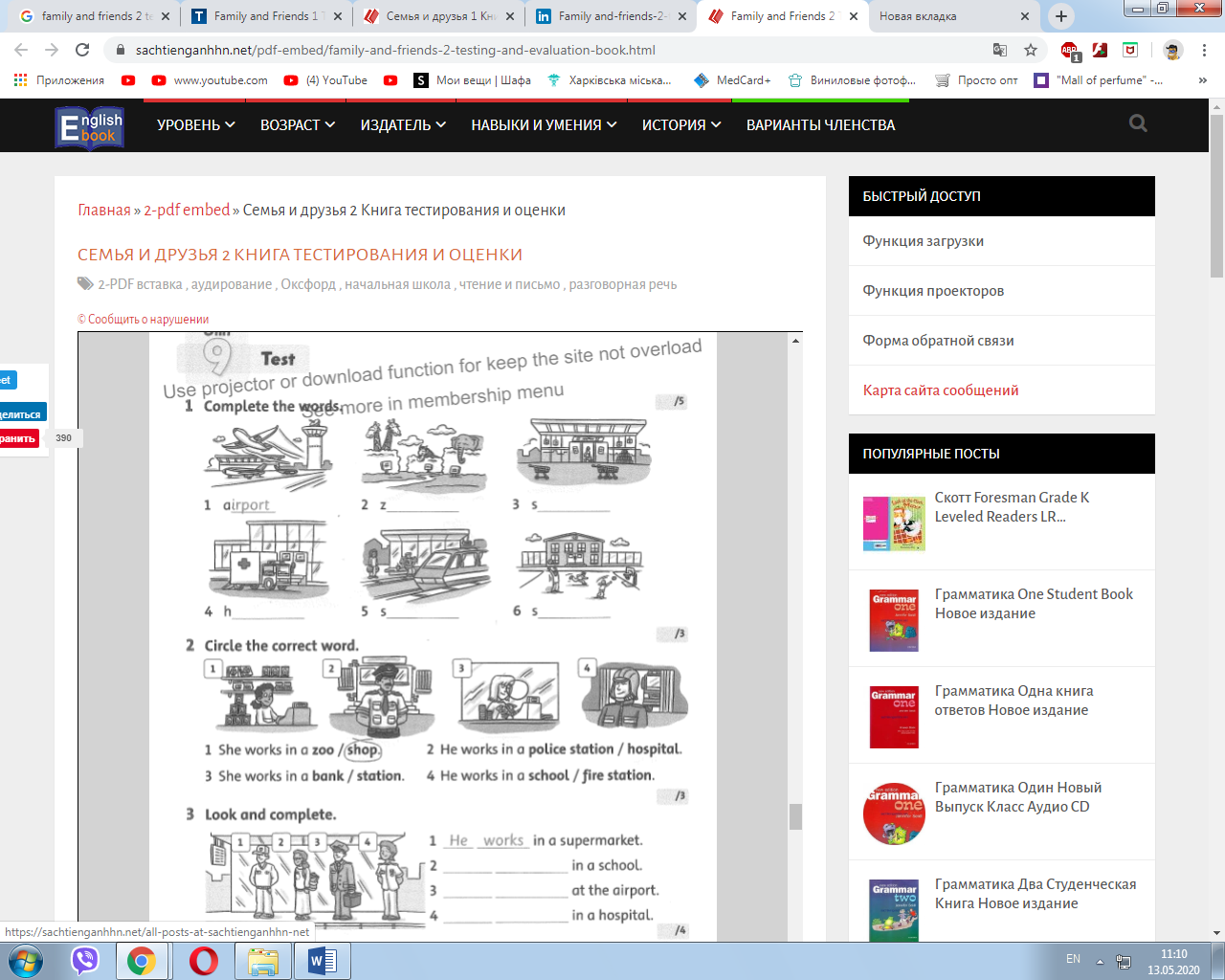 Домашнє завдання для 7 класуВиконати контрольну роботу у зошитіПідписати малюнки , заповнити кросвордСкласти правильно запитанняНаписати відповідь так чи ні (Yes,… can      No, …. Can’t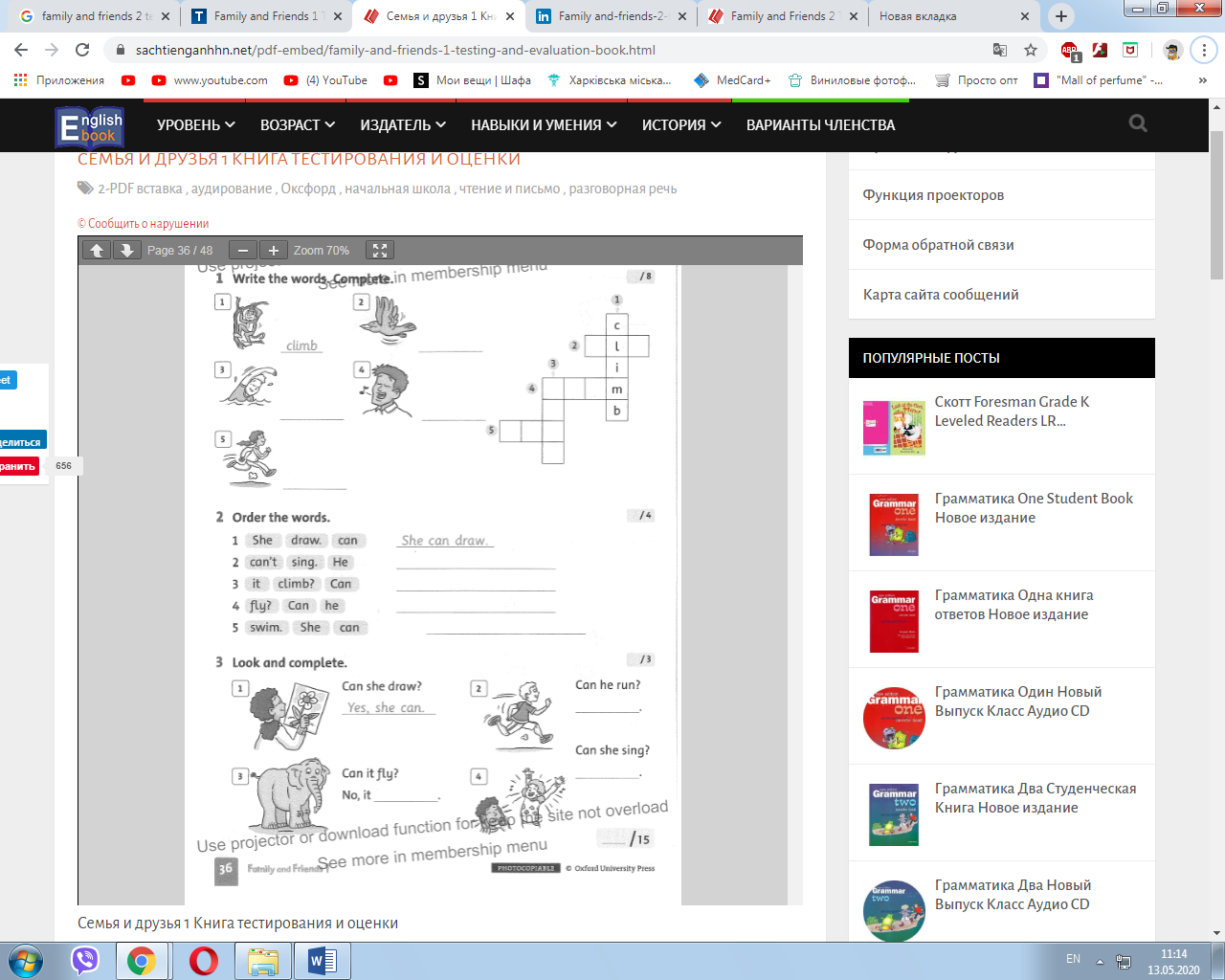 Домашнє завдання для 7 класуВиконати контрольну роботу у зошиті3. Прочитати слова 4. Вставити пропущені літери за допомогою  завдання номер 35. Перекласти слова і правильно підписати малюнки.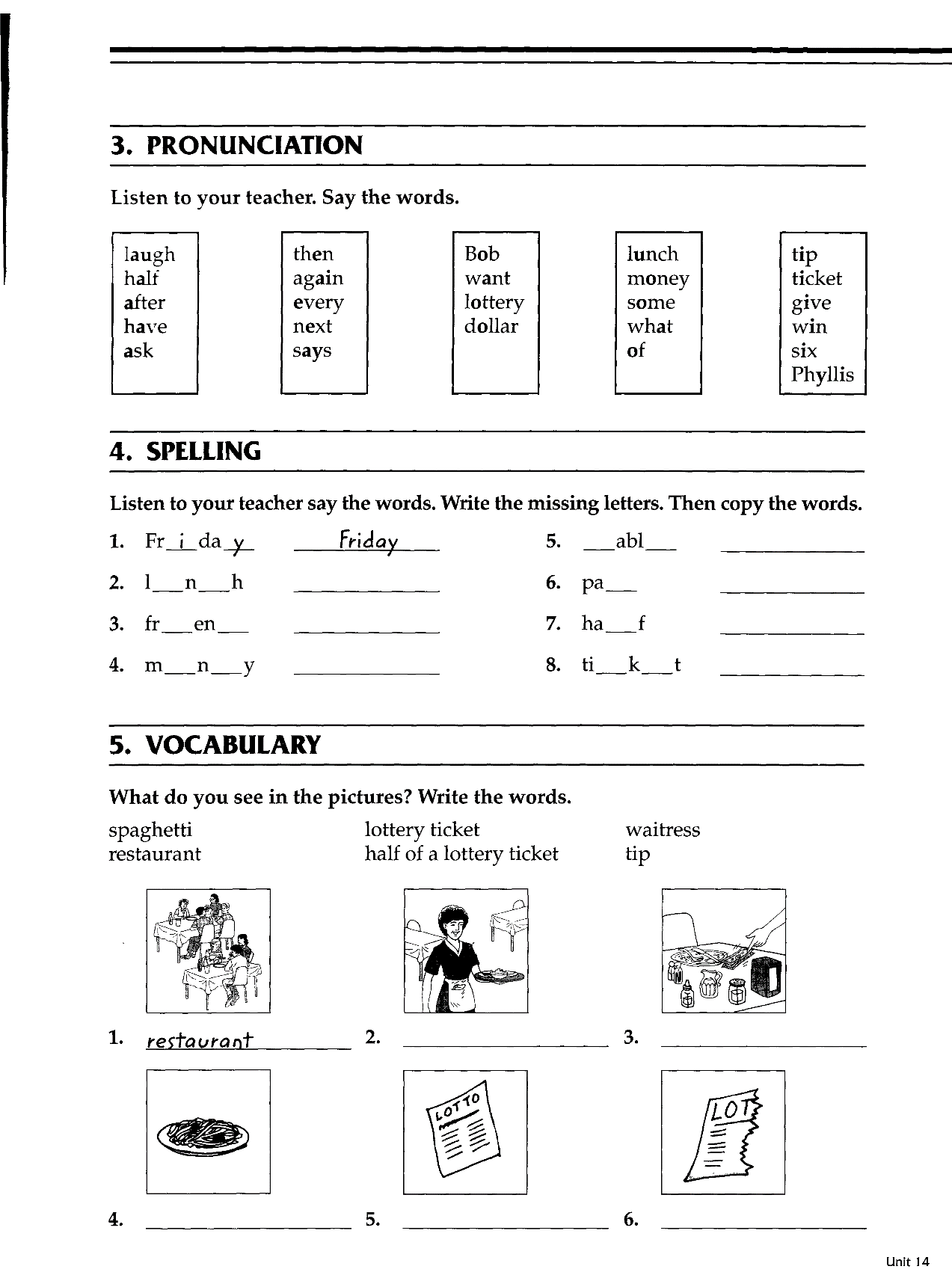 